Муниципальное бюджетное учреждение культуры«Централизованная библиотечная система города Белгорода»Библиотека-филиал №18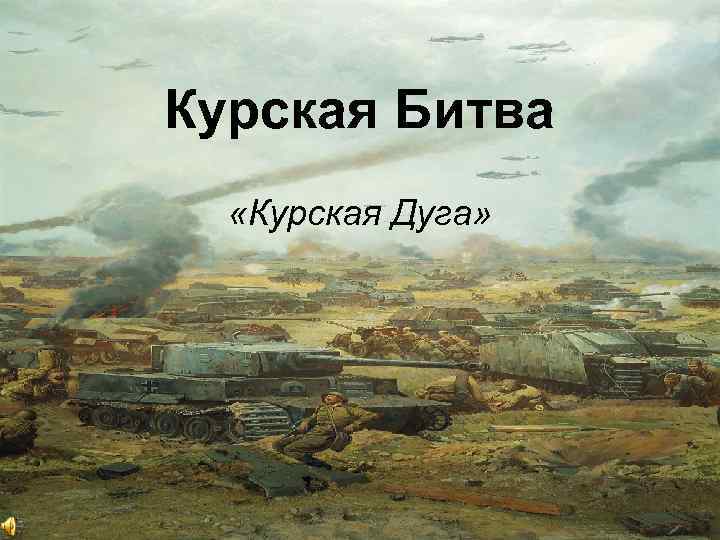 «Курская Великая Дуга» Патриотический часМорозова Д.А.2018 г.Сценарий к 75-летию Курской битвы и 100-летию Красной армии
«Курская Великая Дуга» – патриотический час6+Цель: воспитывать чувства патриотизма, гордости и уважения к своей Родине, к ветеранам, сражавшихся на фронтах Великой Отечественной войны за наш народ у детей.Задачи:Воспитывать чувство мужества на примерах подвигов своих земляков;Показать роль Прохоровского сражения в Великой Отечественной войне. Дать понятие учащимся о великом значении Курской битвы в Великой Отечественной войне. Здравствуйте, ребята. Наше мероприятие посвящается 75-й годовщине битвы на Курской дуге. Сегодня мы вспомним ее значимость в истории нашей страны. Битва на Курской дуге имела решающее значение в победе над врагом и останется в памяти народной на века. В история принято считать три ратных поля:Куликово поле – первое ратное поле России.Бородинское поле – второе поле русской воинской доблести.Прохоровское поле – третье ратное поле России. 12 июля 1943 года здесь состоялось одно из самых крупных за всю историю второй мировой войны танковое сражение, обеспечившее нам Победу во всей Курской битве, положившее начало наступлению советской армии по всей линии фронта.Битва на Курском выступе – ярчайшая страница военной истории, окончательно переломившая ход Великой Отечественной войны.Видеоролик «И плавилась броня» (отрывок из фильма, транслировавшегося по ОРТ)Видеоролик «Закаты алые»Трудно перечислить всех солдат, сержантов, офицеров, которые отличились в бою, проявили мужество, стремились самоотверженно выполнить свой воинский долг. На их долю выпали тяжёлые испытания. Видеоролик «На безымянной высоте»Белгородский край, благодатная земля с живописными природными пейзажами, как магнитом притягивала недругов, желающих поживиться богатой добычей. Именно здесь в июле-августе 1943 года разыгралось одно из крупнейших сражений второй мировой войны – Курская битва. Здесь, под Прохоровкой, 12 июля 1943 года произошло беспримерное в истории войн танковое сражение. В день святых апостолов Петра и Павла на небольшом участке местности, на поле под Прохоровкой, произошло самое крупное в истории Второй мировой войны танковое сражение, с обеих сторон одновременно в бою участвовало свыше 1200 танков, значительное число артиллерии и крупные силы авиации. Только за один день потери с обеих сторон составили свыше 700 танков. В этой битве противник потерял до 400 танков и свыше 10000 солдат убитыми. День 12 июля 1943 года стал переломным в ходе битвы на Курской дуге. План под названием «Цитадель» по захвату Орла, Курска, Белгорода, окружению Красной Армии был сорван.В 1954 году возле Прохоровки на мраморном постаменте установили настоящий танк Т-34. Здесь же был сооружен мемориальный комплекс героям Курской битвы.3 мая 1995 года на месте крупнейшего танкового сражения, сломившего броневой хребет немецко — фашистских войск и повернувшего вспять жесточайшую из войн, были возведены и освящены Святейшим патриархом Алексием величавые символы народной памяти: Храм Святых Апостолов Петра и Павла и памятник Победы на Прохоровском поле — звонница, которая своей устремлённостью ввысь символизирует христианский мотив обращения к Богу, стремление к высоком и чистому, как само небо над Прохоровкой. В этом же году создан государственный военно — исторический музей — заповедник «Прохоровское поле».Звучит песня Л. Зыкиной «Курская битва»Подвиг Советского народа на Огненной дуге принадлежит не только прошлому. Он живет в настоящем, в его уроках, доставшимся наследникам Великой Победы. Битва на Курском выступе – ярчайшая страница военной истории. В ходе операций зимней кампании 1942 – 1943гг., советские войска отбросили противника на запад от Волги, предгорий Кавказского хребта, прорвали блокаду Ленинграда, вышли на подступы к Орлу и Белгороду, вследствие чего образовался Курский выступ или Курская дуга. Здесь было сконцентрировано большое количество советских войск. Своим летним наступлением 1943 года фашисты ставили задачу замкнуть Курскую дугу, окружить ею наши армии, разгромить их и открыть дорогу на столицу нашей Родины – Москву.Пятьдесят дней и ночей, с 5 июля по 23 августа сорок третьего года продолжалась Курская битва.По планам Советского командования оборона Курского выступа была возложена на войска двух фронтов: Центрального – на Орловско-Курском направлении и Воронежского – на Белгородско – Курском направлении. Грозное июльское противостояние длилось восемь дней с 5 по 12 июля 1943 года. 5 июля состоялась битва у станции Поныри.На северном фасе Курской дуги (Центральный фронт Курская область) фашисты продвинулись всего на несколько километров. Кровопролитные боевые действия проходили в районе села Ольховатка Поныровского района с 16 часов 6 июля 1943 года и до конца оборонительного периода. Основной удар гитлеровские войска наносили здесь западнее Ольховатки вдоль одной из древнейших дорог Восточной Европы – Пахнуцкого шляха. Немецкая сторона, в лице ведущего историка Пауля Карелла, считает эти бои «эпицентром Второй мировой войны». Очевидцы рассказывают, что на гряде высот западнее Ольховатки стояли после оборонительного сражения сотни подбитых и сожженных танков и САУ (самоходная артиллерийская установка), сотни искореженных артиллерийских орудий и минометов, земля сплошь, насколько видел глаз с высоты 274, была усыпана трупами солдат.Хочется рассказать так же о том, какой ожесточенный бой кипел за небольшое село Яковлево, что удобно расположилось вдоль берегов тихой речки Ворсклы. В темной, тесной, гудящей, сотрясаемой снарядами бомб, машине вел свой бой Вольдемар Шаландин. Шаландин Вальдемар Сергеевич (1924 — 1943) Герой Советского Союза (1944, посмертно). Во время Курской битвы: командир взвода 1-й гвардейской танковой бригады (1-я танковая армия, Воронежский фронт). Лейтенант сжег двух «тигров», уничтожил еще два танка, раздавил три противотанковых орудия. Когда его машина загорелась, и танки врага подступили к ней, он продолжал вести огонь. Шаландин погиб на том месте, где ему было приказано держать оборону. Среди Героев Советского Союза, получивших это звание за подвиги в Курской битве, имеется немало наших земляков. Вечная слава и память павшим героям...12 июля началось наступление Западного и Брянского фронтов, развивалось оно крайне медленно и с большими потерями с обеих сторон. Гитлеровские войска на участках Центрального фронта перешли к обороне. Немецко – фашистское командование увидело, что период с 5 по 10 июля, несмотря на значительные потери в живой силе и технике, им удалось потеснить советские войска Воронежского фронта на Обоянском направлении на 35 км. Это произошло на Южном фасе Курской дуги. Не добившись под Обоянью успеха, гитлеровское командование перенесло главный удар на Прохоровку. Здесь началось небывалое в истории танковое сражение. Около 1,5 тысячи танков перемещались на поле боя. Весь день продолжалась гигантская битва. Броня врезалась в броню, металл в металл. Взрывная сила сердец советских людей оказалась сильнее звериной ярости захватчиков. Девятнадцатилетний сержант Михаил Борисов стал Героем Советского союза. На Прохоровском поле он совершил бессмертный подвиг, уничтожив в одном бою 7 вражеских танков. Много лет спустя, став поэтом, М. Борисов напишет об этой битве такие строки:Поверьте мне, я видел бой,Который раньше и не снился,Когда в дыму за гильзой гильза,Курган мостила гробовой,Поверьте мне, я видел бой,Горел в его смертельной стыни...Он заслоняет и понынеМне белый свет самим собой.Бои под Прохоровкой продолжались несколько дней. День 12 июля стал днем окончательного поражения немецко-фашистских войск под Курском и крушение плана «Цитадель». После чего наши войска перешли в решительное контрнаступление. 5 августа 1943 года были освобождены города Орел и Белгород. Впервые за годы Великой Отечественной войны в честь этого выдающегося события прогремел первый артиллерийский салют в столице нашей Родины Москве.Курская операция завершилась освобождением 23 августа города Харькова. В битве под Курском провалилась попытка врага вернуть потерянную стратегическую инициативу и взять реванш за Сталинград. После Курской битвы гитлеровское командование было вынуждено окончательно отказаться от наступательной стратегии и перейти к обороне на всем советско-германском фронте.Эта победа досталась нам дорогой ценой – велики и невосполнимы были ее потери. Но подвиг армии и народа на Курской дуге никогда не будет забыт!Много стихов посвятил Курской битве наш земляк, лауреат литературной премии «Похоровское поле» Игорь Чернухин. (Просмотр книг и чтение стихов И. Чернухина)На Белгородчине имя маршала Победы Г.К. Жукова помнят и знают. Он был грозой для фашистов, его боялся Гитлер. В Курской битве Жуков руководил всеми фронтами. В городе Старый Оскол его именем назван микрорайон, установлен памятник маршалу Жукову у кинотеатра Быль.Н.Ф. Ватутин-генерал армии, Герой Советского Союза, наш земляк. В июле 1943 года войска под командованием Ватутина сражались на Курской дуге. В Старом Осколе на стадионе «Труд» установлен памятник замечательному земляку, его именем названа улица Ватутина.Имя Александра Константиновича Горовца известно тысячам людей. Легендарный летчик писал в письмах родным: «Если я не вернусь, то помните обо мне». 75 лет прошло с тех пор, как он не вернулся из боя, а память о нем жива.Бой лётчика Горовца был уникальным, неповторимым. Много подвигов совершили советские лётчики в небе. Сбивали в одном полёте по три, по четыре, по пять и даже по шесть фашистов. Но чтобы девять! Нет. Такого не было. История не знает подобных случаев. Уже на обратном пути к аэродрому он вступил в бой с тремя фашистскими истребителями, спасая своего друга. Не вернулся из полёта Александр Константинович Горовец – погиб. В нескольких сотнях метров от падения его самолета, установлен ему памятник, где всегда алеют цветы. Значит память о нем жива. Лейтенант Горовец стал Героем Советского Союза.Фронтовой поэт, участник боев за Прохоровку, Михаил Глазков написал правдивые строки: «За тишину на Прохоровском поле отдали свою жизнь около 10 000 солдат и офицеров. Вот какая дорогая цена Победы!»Губернатор Белгородской области Евгений Савченко сказал: «У каждого народа есть в родном Отечестве свои особые – священные места. На Белгородчине таким священным местом является Прохоровское поле». Белгородцы бережно хранят память о тех ратных подвигах наших воинов, которые принесли Великую Победу.3 мая 1995 года зазвонили колокола над Прохоровкой, разнося благую весть об открытии новой духовной святыни, символа народной памяти – храма святых апостолов Петра и Павла. Прохоровское сражение произошло в день святых апостолов Петра и Павла, храм назван их именами. Как символ огромной благодарности и вечной памяти, возвышается 58-метровая свеча белокаменного храма. Перед мраморными плитами, с высеченными около семи тысяч именами павших воинов, горит лампада. На Прохоровском поле, на знаменитой высоте 252,2 – эпицентре встречного танкового сражения, воздвигнут Памятник Победы – звонница. На барельефах памятника образы Святой Троицы, Георгия Победоносца, Курской коренной иконы Божьей Матери. Венчает златоглавую звонницу скульптура Покрова пресвятой Богородицы. Здесь через каждые 20 минут звонят колокола в память о погибших на трех ратных полях России. Первый звон – о героях Куликова поля, второй – о солдатах Бородино, третий – память о победе в Прохоровском сражении.В Прохоровке в 70- летнюю годовщину Курской битвы был открыт уникательный музей «Третье ратное». Здесь всегда людно и тихо. Поселок Прохоровка до сражения был мало кому известен, теперь о нем знают не только у нас в стране, но и за рубежом.Просмотр фрагмента видеофильма «Курская битва». Просмотр фрагмента видеофильма «Орел и Белгород». Из записных блокнотов тех времен. (Записки истребителя Кожевникова А.Л.)Линия фронта придвинулась к Прохоровке, она была в двух километрах от нашего аэродрома. Шли ожесточенные танковые бои. Противник, полагая, что в этом месте ему удалось прорвать главную полосу обороны, бросил сюда для развития успеха механизированные и танковые дивизии. Но танковые войска врага наткнулись на советские танки. Наша пехота отбивала атаку за атакой, артиллерия прямой наводкой в упор расстреливала фашистские бронированные машины. Сражение достигало исключительного ожесточения. Советские летчики вели тяжелые воздушные бои, дрались до последнего патрона. 12 июля в районе Прохоровки разыгрался ожесточенный танковый бой. С обеих сторон в нем участвовало до полутора тысяч танков. Танковый таран, как гитлеровцы именовали свой удар, не пробил нашей обороны. «Фердинанды», «тигры», «пантеры» топтались на месте, горели, подожженные нашей артиллерией, подрывались на наших минах. Лишь за один день этого сражения было уничтожено 400 фашистских танков и самоходных орудий. До 15 июля фашисты продолжали безуспешные атаки, а два дня спустя наши войска, измотав противника, перешли в контрнаступление и к 23 июля отбросили его на исходные позиции.(Воспоминания заместителя командующего фронтом Антипенко Н. А. на главном направлении)Необычно рано наступила оттепель в районе Курска в 1943 году. Несмотря на заморозки, дороги были в плохом состоянии. Размякли суглинки и чернозем. Наступила жесточайшая весенняя распутица. Лишь по Курско-Орловскому шоссе можно было добраться на машине до линии фронта, а вправо и влево от шоссе с трудом переступала даже лошадь. Хуже всего было в полосе 70-й армии, от Фатежа в сторону Дмитриев-Льговский; да, пожалуй, и соседняя с ней 65-я армия находилась в не лучших условиях. Десятки тысяч людей, лошадей, множество орудий и минометов 70-й и 65-й армий оказались отрезанными от баз снабжения. (Воспоминания Ефимова А. Н.)Вечером 5 июля в сообщении от Советского информбюро было объявлено, что на орловско-курском и белгородском направлениях начались упорные бои с перешедшими в наступление крупными силами пехоты и танков противника, поддержанных большим количеством авиации. Ход их оказался благоприятным для нас. Все атаки противника были отбиты с большими для него потерями. И лишь в отдельных местах гитлеровцам удалось вклиниться в нашу оборону. За первый день боев было подбито 586 немецких танков, а в воздушных боях сбито 203 самолета противника.Но, несмотря на огромные потери, гитлеровцы продолжали лезть напролом. Только 12 июля 1943 года в битве под Курском наступил перелом. В этот день против орловской группировки врага перешел в наступление наш Западный фронт. Ему предстояло сначала разгромить сильную болховскую группировку врага, а затем, наступая на Хотынец, перехватить пути отхода противника из района Орла. В ходе Курской битвы потери немецко-фашистской авиации еще больше возросли. Они составили около 3700 самолетов. Противник заметно терял инициативу в небе. Наши же удары по врагу усилились. Над огненной дугой советская авиация завоевала господство в воздухе и удерживала его уже до конца войны. Военный смерч, пронесшийся по нашей земле, выхватил из жизни многих людей. У каждого была своя фронтовая дорога, каждому выпала своя роль, но война была их общей судьбой. Звучит песня «Священная война».Многие погибли, выполняя святой долг перед отчизной. Они прощались с жизнью, но никогда не прощались с надеждой и верой. Самой невосполнимой утратой была гибель людей. Так, в январе 1943г. В здании Гусек-Погореловской школы было заживо сожжено 615 советских военнопленных из Чернянского концлагеря, 600 человек расстреляны в разных селах, 307 угнаны в Германию. 6 февраля 1943г. поселок был освобожден. После 15 месяцев оккупации он оказался совершенно разрушенным. Освобождала Прохоровку 183-я стрелковая дивизия А.С. Костицина. Прохоровка стала свидетелем величайшего танкового сражения.Живые никогда не забудут погибших. Память о героях увековечена в мемориальных комплексах, памятниках, в отблесках вечного огня. Крупнейшая в стране диорама посвящена Прохоровскому танковому сражению (12 июля 1943 г.). Площадь цельнотканного полотна 1005 кв.м. (длина 67 м, высота 15 м); предметного плана - более 500 кв.м. Создана творческой группой художников-баталистов студии им. М.Б. Грекова: народными художниками РФ Н. Бутом, Г. Севостьяновым, В. Щербаковым.   Прохоровское танковое поле. В канун 30-летия Курской битвы воздвигнут памятник. Развернутая на запад, на высоком пьедестале установлена победоносная тридцатьчетверка с бортовым номером 213. Словно в почетном карауле застыли за нею два 76-миллиметровых орудия. Автор проекта памятника В.А. Барабали.Памятник Победы - Звонница. Открыт 3 мая 1995 года. Через каждые двадцать минут бьет колокол. Первый звон – о героях Куликовского поля, избавителях Руси от монголо-татар. Второй – о солдатах Бородино, верных сынах России. Третий – память о победе в Прохоровском сражении, о всех павших в борьбе с фашизмом. На звоннице установлена доска: Памятник Победы на Прохоровском танковом поле. Сооружен к 50-летию Победы в Великой Отечественной Войне 1941 – 1945 годов. Авторы проекта: Клыков В.М., Симедджиев В.И., Силохин Г.К. Белокаменная четырехгранная звонница взметнулась ввысь на 52 м. Ее венчает золоченая сфера с семиметровой скульптурой Покрова пресвятой Богородицы. Под Сферой высечены слова из Священного писания: «Больше всея любви никто же иметь, да кто душу свою положить за други своя» (Нет больше той любви, как положить жизнь,. Душу свою за друзей своих). На пилоне, обращенном в сторону Курской области, скульптор воплотил Икону Коренной Божьей Матери, чтимую Русской Православной церковью и называемую еще Курской Коренной Иконой Знамения, которая является заступницей Руси еще со времен монголо-татарского нашествия. Третий пилон венчает «Святая Троица» - стилизованное повторение композиции Андрея Рублева – как символ единения, армии и веры в борьбе с фашизмом. Победа на полях сражения Великой Отечественной войны ковалась усилиями всего советского народа. Пилон «Победа» связан с символикой Святого Георгия, в день которого – 6 мая – фактически закончилась война против фашистской Германии. Горельеф «Благословение» примечателен фигурами напутствующего священника и скорбящей  женщины-солдата. Последний горельеф отображает события 24 июня 1945 года – парад Победы на Красной площади, который принимает Георгий Жуков. В руках маршал держит цветущую ветвь яблони – символ мира.От звонницы проложены три аллеи: дубовая, березовая, липовая – символ единства трех полей ратной славы. Музей-заповедник «Прохоровское поле» - это памятник героическому народу-победителю, одолевшему фашизм, вынесшему на своих плечах всю тяжесть военных лет. Нашим людям за эти годы лихолетья, сколько потерь. Всегда поражаешься силе духа русского народа, не сломленного, сумевшего выстоять и победить ненавистного врага. А прежде пришлось все эти 4 труднейших года учиться побеждать: 1. Битва под Москвой.2. Сталинградское сражение. 3. Курская битва.4. Блокада Ленинграда. 5. Взятие Берлина. Павшим – вечная слава! Но о тех, кто уже не придет никогда, – ПОМНИТЕ!Список литературы:Анцелиович Л.С. 891 день в пехоте / Л.С.Анцелиович. – Минск: Харвест, 2011. – 288 с., ил.Васильева Л.Н. В прицеле – Прохоровка. В 2-х томах. Т.1 / Л.Н. Васильева, Желтов И.Г. – Москва, Белгород, Прохоровка: Константа, 2013. – 652 с., ил.Васильева Л.Н. В прицеле – Прохоровка. В 2-х томах. Т.2 / Л.Н. Васильева, Желтов И.Г. – Москва, Белгород, Прохоровка: Константа, 2013. – 448 с., ил.Великая Отечественная война в произведениях советских художников. – Москва: Изобразительное искусство, 1985. – 152 с., ил.Великие битвы 1941-1945 гг.: 75-летию Курской битвы посвящается. – Вологда: Эпатаж, 2018. – 96 с., ил.Замулин В.Н. Забытое сражение Огненной Дуги / В.Н. Замулин – Москва: Яуза, Экмо, 2009. – 672 с.Замулин В.Н. Прохоровское побоище: правда о «Величайшим танковом сражении» / В.Н. Замулин – Москва: ЯУЗА, ЭКСМО, 2010. – 784 с., ил.Исаев А.В. Гений войны Жуков. Маршал Победы / А.В. Исаев – Москва: Яуза, Эксмо, 2013. – 432 с.Лубченков Ю.Н. Сто великих полководцев Второй мировой / Ю.Н. Лубченков. – Москва: Вече, 2009. – 480 с.На Огненной дуге. Орёл. Курск. Белгород. – Москва, Белгород: НИИВИ ВАГШ ВС РФ, Академия военных наук РФ, Белгородская областная типография, 2012. – 304 с., ил.Огненная дуга. – Москва: Звонница-МГ, 2013. – 679 с., ил.Подвиг народа: памятники Великой Отечественной войны 1941-1945 / сост. В.А. Голикова. – Москва: Политиздат, 1984. – 384 с., ил.Третье ратное поле России: фоотоальбом / Н.И. Рыжков, Е.С. Савченко, митрополит Белгородский и Старооскольский Иоанн, В.Н. Потрясаев. Белгород: Константа, 2016. – 200 с., ил.Чернухин И.А. Белгород / И.А. Чернухин – Белгород: Везелица, 1992. – 48 с.Чернухин И.А. Город надежды: книга стихов / И.А. Чернухин – Белгород: Белгородская областная типография, 2006. – 320 с.Чернухин И.А. Долина: лирика / И.А. Чернухин – Белгород: Белгородская областная типография, 2009. – 196 с.Чернухин И.А. Запах огня: книга избранных стихотворений / И.А.Чернухин – Белгород: КОНСТАНТА, 2014 – 256 с.Чиченков А.П. Белгородчина в Великой Отечественной войне 1941-1945 гг. / А.П. Чиченков. – Белгород: Константа. – 2005. – 416 с., ил.